554The number of interviews I’ve produced for Worldview on WBEZ.20%of the segments I’ve produced have directly to do with race, gender, and sexualityI’ve lived, worked, and studied in many Chicago Neighborhoods: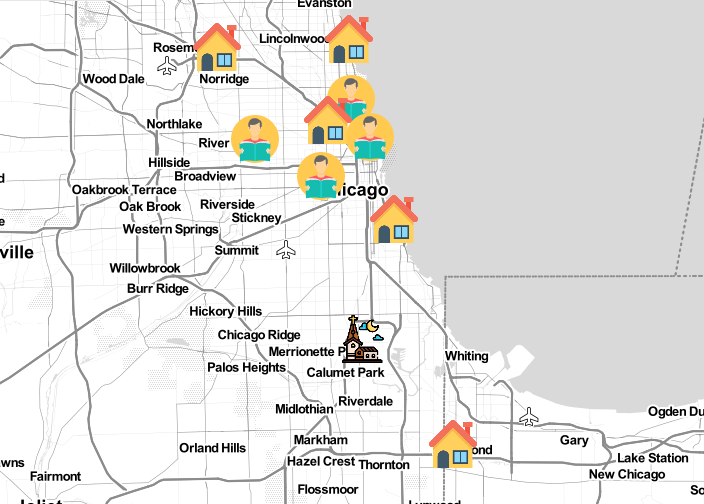 More than half of my guests from July 2018-2019 come from marginalized
racial, religious, ethnic groups:Worldview Segments produced by Julian Hayda since 6/20/16Trump’s New Campaign Manager Has Rebranded Leaders From Ukraine to ZaireIreland Looks Ahead Despite Brexit VotePope Francis in ContextSecurity and Politics in PolandImmigration, Race, and Policing in the USPutin, Trump, and the DNC EmailsIs Music the Universal Language?Weekend Passport: Exhibit Examines Armenian Art in Turkey  As Protests Turn Violent, Ethiopia Finds Itself on Brink of Civil War Bombings in Thailand on the Heels of Controversial Constitutional ReferendumThe Ins and Outs of Olympic HandballRussian Accusations Against Ukraine as Prelude for Troop Movements into Crimea Yascha Mounk on the Week Democracy Died  The Origins of the Boys and Girls ScoutsThe History of the Girl Scouts Russia Elects New Parliament as Putin Consolidates Power  Antimicrobial Resistance Brought to Forefront At United Nations Interviewee: Discussing the Holocaust in Soviet and Ukrainian Politics Danish Journalist Bikes from L.A. to Chicago to Cover US ElectionsRussia Reneges on Plutonium PledgeSeeking Global Accessibility for Persons With Disabilities  Warring Parties in Yemen Expected to Agree to Temporary Ceasefire  The Evolution of Wikileaks Co-Produced Cubs Fans From Canada to Israel Wait for Historic Win Northwestern Law Professor Challenges Israel Boycott State by State The Dakota Access Pipeline and Environmental Racism  Co-Produced Do You Have What It Takes to Become a US Citizen? Weekend Passport: Portraiture of NollywoodGlobal Notes: Chicago Folklore Ensemble Celebrates Music and Stories of Chicago ImmigrantsWeekend Passport: La Gringa Explores Puerto Rican IdentityInterviewer: Observing the Election As An Aspiring Immigrant Rights AttorneyDonald Trump Picks Rex Tillerson for Secretary of StateInterviewee: Global Notes: Chicago in the Global Ukrainian Music Scene As Donald Trump Assumes the Presidency, Mexico Reacts Champion of Palestinians and Syrians Archbishop Hilarion Capucci RememberedWeekend Passport: Oriental Institute MuseumRussia’s Return to Global PowerPresident Obama’s Legacy in the Middle East  Steve Clemons on Trump Cabinet Confirmation HearingsRow in Northern Ireland Complicates Brexit, Reopens Unification Interviewee: Weekend Passport: Ukrainian Music and Iranian PuppetsCo-Produced: Scholars on Israel and the United Nations Obama’s Foreign Policy Legacy: Covert Operations and Conflicts Second Environmentalist Prizewinner Murdered in a Year Commentary: UK Prime Minister Meets With President Trump Weekend Passport: a Blend of Painting Photography and Film  President Trump Reintroduces Pipeline Projects, Protests  Vox Populi: Protesters Rally Against Immigration Ban at O’Hare Vox Populi: Canadians React to US Political Climate  Reza Aslan Discusses Faith and Politics Salaam-Shalom Music Project Builds Bridges Across Faiths Cyber Investigators Piece Together War Crimes a World Away Russia’s New Cold War Against the West  Ministering on the Ukrainian War Front Has US Policy on Syria Changed Under Trump?  Are Environmental Promises by Large Corporations Hypocritical?  Up in the Air: How Flight Class Mirrors Classism  Historian Timothy Snyder on What We Can Learn From the 20th CenturyTurkey Heads to Vote on Role of Prime Minister Reports Gay Men Detained and Killed in Russia’s ChechnyaRex Tillerson’s Fake Emails and Exxon Mobil’s Climate Denial Why Malawians with Albinism Face Stigma and Violence Global Notes: The Tanzanian Albinism Collective Franklin Foer on Mexico’s RevengeWeekend Passport: International Voices Project 2017North Korea Accuses US of Attempting to Assassinate Kim Jong UnSocial Effects of the Panama Canal Trump Meets Russian Foreign Minister Lavrov After Firing FBI DirectorArctic Council Ministers Meet in AlaskaTrump’s Intelligence Slip, Comey’s Memo, and Impeachment CallsWeekend Passport: Romani Culture Feminist and Humanitarian View of Trump’s Foreign Aid CutsCoptic Christians Attacked in Egypt Military Cracks Down on Protests in BrazilBBC Talk/Tape: London Bridge Attack Under InvestigationAfter Leaving Paris Agreement, Could the US Still Meet its Climate Goals?Peace Process in Afghanistan StallsMaking Sense of the Comey HearingsParsing Statehood and Independence in Puerto Rico with Oscar Lopez RiveraThe New Space Race Why Immigration Is Also a Black and LGBT Issue The 50th Anniversary of the Biafran War Directed, edited, and wrote: Deep State: Does Insider Plotting Pose A Real Threat To Elected Governments?Global Notes: Radio DreamsWhat Do The Catholic Church And Marxism Have In Common?E.U. Slams Google With Record FineThe American Dream – Myth vs. RealityInterviewee: Whatever Happened To Koreatown?Big Promises From Volvo And India On Electric CarsRemembering Liu XiaoboFollowing The Money On Trump’s History With RussiansInterviewee: Global Notes: Eastern Christian Liturgical MusicDogmatism In Social Justice MovementsProtests In Poland Prevent Government ConsolidationLegislating Peace And Reform In UkraineJared Kushner And Trump Staff TroublesThe Upper Middle Class Is America's New One PercentMuslims Ethnically Cleansed in Central African RepublicIntersectionality Of Identity And Space Pondered At Chicago Global Leader's SummitRoma Immigrants Stigmatized In PennsylvaniaRussian And American Diplomatic CrisesWhose Lives Matter To The Media?Enhancing Life: The Meanings Of SustainabilityEnhancing Life: Theory Of Resilient DemocracyTheories On Enhancing LifeWeekend Passport: Musicians Against TortureA Closer Look: The U.N. Alliance Of CivilizationsRussia’s Invasion Of Georgia, Nine Years LaterAmid US-North Korea Threat, South Korea Rethinking Own Nuclear PolicyHow Poor Internet Connection Produces InequalityAfter Charlottesville: Comparing Totalitarian ImageryWeekend Passport: Art Exhibit Tackles Putin, Oppression, and War1878 Eclipse ExpeditionsInternational Experiences Viewing Solar EclipsesCultural Meanings Of The EclipseA Look At Spain’s Anti-Terrorism EffortsKiller Robots Are Making Even Tech Execs NervousWeekend Passport: Jefferson And RacismAngola Chooses First New President In Four DecadesIf Trump Cut Off Pakistan, Where Does That Leave Women?Miniskirts and Mineral Rights: Women In Trump’s AfghanistanGlobal Notes: Pacific ExpressThe Need For International JournalismThe Reverse Globalization Of Fast FoodHow Do We Talk About Climate Justice After Hurricane Harvey?Yup, A Skunk And Some Bats Were In The StudioGuatemala’s President Facing Down Congress And CourtsZero Waste Chicago Encourages SustainabilityGlobal Notes: Polish RadioFake News: A Lesson From The PastBahamas: Hurricane Irma UpdateChicago Doctors Return From Yemen, Report On Humanitarian CrisisTrump Gives First Address To United NationsCanada's Standing RockProfessor Declares: 'The Information War Is Real'Illinois Congressman: Government Can Help Puerto Rico Right NowBBC Talk/Tape: Kurdistan ReferendumRemembering Cherif Bassiouni, Human Rights PioneerHow Do Foreign Journalists Translate 'Rocket Man'?Do DNA Tests Really Say Who You Are?Catalonia Reacts To Independence VoteVista Tower Is Equal Parts Chicago Real Estate And Chinese PoliticsNewest Apex Predators In Chicagoland? Otters And BadgersAustralia’s Refugees Held On Island Prison Camps Headed To USMilos Stehlik Reviews Blade Runner 204950 Years Since Che Guevara's DeathThree Years On, The Umbrella Movement’s Religious TonesWhat Bob Corker’s Fears Over North Korea Tell Us About The Trump AdministrationGlobal Notes: Canadian Chamber Choir Highlights Indigenous Issues In Chicago TourPuerto Rico Debt Forgiveness: A Moral Imperative Or Economic Recklessness?Liberian Elections Vote Of Confidence Over 'Developing' AfricaTrump Won’t Certify The Iran Deal. What’s Next?Hosted/Interviewed: How the Protestant Reformation Still Drives Western Civilization 500 Years LaterHosted/Interviewed: How Chicago Jet-Setters Can Affordably Enjoy A Global WeekendAnne Applebaum On Russia, Genocide, And Media AccountabilityTrump Administration Split On North KoreaCatalonia Says Spain Has No Sway Over Independence MoveEdited/Wrote: Public Opinion on Trump’s 'America First' Foreign PolicySo, Why Is The US Military In Niger Anyway?How America Does Death, And What We Can Learn From Other CulturesWhat An Airliner Trade War Tells Us About NAFTAWeary Of Violent Colonialism, Anglophone Cameroonians Seek IndependenceNancy MacLean on 'Democracy in Chains'Bernard-Henri Lévy On The West’s Obligation To KurdistanThinking of Race As A Social ConstructHow Does Russia’s Authoritarian Government Celebrate A Revolution? It Doesn’tGlobal Notes: Womex 2017Nationalist March In Warsaw Decried By WestDays Before Keystone Oil Spill, Indigenous Protesters Ejected From UN Climate Summit In Bonn, GermanyBooked: Curious City: Discussing Chinatown’s Apartment Rental PracticesMyth-Busting The Native American Thanksgiving StoryCan Social Media Kill in Mass Numbers? 'War in 140 Characters' Author Says YesRestoring The Chicago Area’s Millennia-Old EcosystemsWhat Do You Call Someone Who’s Monolingual? AmericanCanadian Oil Company To Study Pipeline Replacement Beneath Straits Of MackinacGlobal Notes: Reggae Covers Of Chicago Soul ClassicsCollaboration: 75 Years Ago, Chicago Scientists Helped Spark Nuclear AgeViolent Protests And Vote-Count Delays Mar Presidential Election In Honduras'On Tyranny' Author Talks About Republican Tax Plan‘Chicago' Magazine Honors River Blindness ResearchersLittle-Known Facts From The World’s First Nuclear ReactionWar In Yemen Escalates After Ex-President Is KilledU.S. Congresswoman Jan Schakowsky On Crises In Burma And HondurasSumo Scandal Sheds Light On Ancient Japanese VocationPerspectives On Trump Announcement About Jerusalem As Israel’s CapitalInterviewee: Global Notes: Lemon Bucket OrkestraFormer President of Georgia Mikheil Saakashvili Under Arrest In UkraineHonduras Announces Election ResultsSen. Dick Durbin On US Foreign PolicyFormer Pro Soccer Player Tells Of International AbuseDeath And Suffering In Puerto Rico Consistently DownplayedCatalonia Votes In Majority Pro-Independence CoalitionSeries: Global Sand Shortage Means Big Changes Coming SoonCan Your Diet Fight Climate Change?How To Spark A Climate RevolutionWeekend Passport: Indigenous Alaskans Try To Save Their LanguageIs Ethiopia Really Easing Up On Dissidents?UN Funding For Refugees And Syria Drying UpChurch Leading Civil Society Against DR Congo’s PresidentReligious Under Fire For Resisting Honduran RegimeNeglected Detainees In Guantanamo Still There After 16 YearsThe Rough And Tumble World Of Freshwater TurtlesAmid Talks In Korea, The US Hand DisplayedNew York City Just Sued 5 Oil Companies. Could Chicago?Weekend Passport: Artists Shed Light On Immigration And Racial JusticeAdding Insult To Injury, Trump Offends Haitians On Earthquake AnniversaryFemale Police Chief In India Innovatively Tackling Sexual Harassment And AssaultGlobal Notes: How African Immigrants In The 1980s 'Got Down' With Music From Home2018 Women’s March Organizers To Broaden ScopeWeekend Passport: Puerto Ricans Reboot Christmas-End Festival In HermosaFeminism, White Supremacy, And Colonialism In The Year Since Trump’s InaugurationAnalyst: Trump’s Solar Tariffs 'Will Slow Down' Clean Energy In IllinoisHonduran President InauguratedWeekend Passport: 'Turandot'Thinking Of Heading South To Escape The Chicago Winter? It’s Summer In AntarcticaWhat If You Were Socially Ranked By Everything You Did?How Cities Like Vienna Can Be Designed For Gender EqualityDozens of Rohingya Mass Graves Verified, Easing Closer to 'Genocide' DefinitionReporter Cited In GOP Russia Memo RespondsIn Search Of Good Coffee, Caught Up In Yemen’s Civil War'Democracy In Chains' Author On The US AbroadMilos Stehlik Reviews Groundbreaking Chilean Transgender DramaFood Mondays: A Paczki Day PreviewTurkey On Offensive Against US-Allied Kurds In 'Operation Olive Branch'Ethiopia Declares State Of Emergency After Prime Minister ResignsMueller Indicts Russians For Election InterferenceScholars Work On Anti-Colonial Travel Guidebook To HawaiiGlobal Notes: Music Of Revolution Unites Estonia With AfricaWant To Travel Green? Try Cargo ShipMilos Stehlik Interviews 'The Party' Director Sally PotterFood Mondays: The Hospitality Of PyeongchangLocal Muslim Leader Coordinates Rohingya Day Of Action In Washington, D.C.Conditions In Venezuela Are Rapidly DeterioratingMilos Stehlik Reviews Russian Director Andrey Zvyagintsev’s ‘Loveless’Trade War Looms After Trump Announces Steel And Aluminum TariffsParliamentary Elections In Cuba Poised To Maintain Status QuoNorth Korea Agrees To Some Nuclear TalksDiscussing Politics And Development In Honor Of International Women’s DayRex Tillerson Out As Secretary Of StateGlobal Notes: Upcoming Label Links 'Discos Of Lagos To Warehouses Of Chicago'Edited and mixed: Dollar Vote: AdidasPutin Likely To Sweep Upcoming Russian Presidential ElectionsDiplomats, Spies, And Advisers Shuffle: A Week In ReviewIt's Been 15 Years Since The Iraq War BeganPoisoned Ex-Spy Exposes Fissures Between U.K. Leaders Over RussiaWhat 'Black Panther' Says (Or Doesn't Say) About African IdentityNaim Ateek And Brant Rosen On JerusalemFood Mondays: How We Talk About Food Prolongs Hunger'African Exodus' Film Examines Debate Over Migrants In IsraelU.S. Joins Mass Expulsion Of Russian Officials Over U.K. Poisoning AttackGlobal Notes: New Global Sounds From SXSW 2018The Shifting Asylum Vetting Process In GermanyVenezuela Prison Fire Sparks Violent Pre-Easter ProtestsTrump Plans To Leverage Nuclear Talks Against South Korea Trade DealDirected, edited, and wrote: Yascha Monk: 'Liberal Democracy is Under Threat'Trump Sends National Guard To Stop Caravan Fleeing U.S.-backed RegimeFood Mondays: Halal Meets Italian And Other Cuisines At Navy PierOrban’s 'Illiberal Democracy' Wins Again In HungaryFacebook’s Mark Zuckerberg Testifies Before CongressCook County’s 'Next Century' Plan To Maintain Forest PreservesTimothy Snyder On Syria, Russia, And 'The Road To Unfreedom'NAFTA Up In The Air As The TPP Makes A ComebackPuerto Rico Experiences Worst Power Outages, Seven Months After HurricaneOn-location: San Juan Mayor On Status Of Puerto Rico: ‘It’s A Little Better, But It’s Still Hell’Mike Pompeo Narrowly Greenlit To Be Secretary Of State By Foreign Affairs CommitteeMacron Vows To Uphold 'Contemporary Multilateralism' With U.S. During VisitToronto Terrorism Attack: Canada's Misogyny And The Alt-RightIs The Russia Investigation A Distraction?Weekend Passport: International Voices Project Premieres 9th SeasonCaravan of Honduran and Salvadoran Refugees Reaches U.S. BorderEdited and mixed: Dollar Vote: Consumer Pressure On The NRAKarl Marx’s Influence, 200 Years OnGlobal Notes: Remembering Avicii And The Rise Of Global Electronic Dance MusicPreserving Pakistan's Sikh HeritageIsrael Wins 2018 Eurovision Song ContestColombian Elections Capture Fraught Past, And Present IdeologiesNorth Korea Scraps Talks With South, Where Does That Leave Trump?Weekend Passport: Requiem Concert In Solidarity With Genocide VictimsChile’s Catholic Bishops Resign Over Child-Sex Abuse ScandalPolish President Visits ChicagoChina And U.S. Put Trade War 'On Hold'Mike Pompeo Vows 'Strongest Sanctions In History' On IranMore Aid Coming To Puerto Rico From ChicagoSanctions Expert George Lopez On Canceled North Korea Summit And U.S. Sanctions On IranTrump’s Lawyer Received Payoff From 'Ukrainian Interests,' BBC ReportsChicago Group Helps Post Bond For Jailed Muslims During Ramadan“Roseanne” Canceled Over Racist Tweet. But What About her Islamophobia?James Clapper Compares Obama Intelligence Era To Trump'sItaly’s Populism and Dysfunctional Government Have Global ImplicationsCanada Unveils Plan To Nationalize Controversial PipelineDozens Dead After Volcano Explodes In GuatemalaGlobal Notes: LatiNxt Festival Comes to Navy PierFuego Volcano in Guatemala Claims More LivesPuerto Ricanstruction: Artist Richard Santiago Resettled to ChicagoNew Podcast Tackles Refugee CrisisTrump Heads Home after forging “Special Bond” with North Korea in SingaporeMalawians with Albinism Face Stigma and ViolencePuerto Ricanstruction: Chicago and Puerto Rico Mayor Meet To Discuss Hurricane ReliefWith Children Separated at Border, What’s Different This Time?Turkey’s Snap Elections Might be a Break from ConsolidationWhy are Central Americans Seeking Asylum in the US?Ceasefire in Afghanistan Gives Opening to US-ISIS OffensiveWhat Makes an Independent Nation? - Joshua Keating on ‘Invisible Countries’Russia Themes Dominate 2018 Karlovy Vary Film FestivalPoland’s Populist Government Also Wants to Stack its Supreme Court“The Surgery Ship” Documentary Highlights Medicine in Developing WorldNATO Summit Ends Looking Forward to Russia MeetingCould Separated Migrant Children Be Put Up For Adoption?Mass Protests as Trump Visits UKPuerto Ricanstruction: Federal Court Cases Determine Human Rights and Creditors' RightsTrump Meets Putin in Helsinki: Why it MattersRoundtable on Open BordersInterviewed: Populism and Corruption in Europe with Romanian Senator Radu MihailInterviewed: Discussing State Violence and Social Movements With Mustafa Nayyem, Catalyst of Ukraine's Maidan RevolutionPakistan Head to the PollsGlobal Notes: “Sunfest” is Canada’s Rising World Music FestivalSeries: ‘A World Without:’ Space For The DeadSeries: Milos Stehlik Considers Shortages in Film, and Reviews “The King”Series: ‘A World Without:’ Adequate Energy for Computing DemandsGlobal Notes: Selena for SanctuaryPaul Manafort Faces Second Day of TrialWakandaCon 2018 will Discuss Colonialism and EnvironmentDoes Rejecting Austerity Work?Puerto Ricanstruction: University Professors Uniting Against AusterityIran Sanctions Return to Full ForceSaudi Arabia Starts Trade and Diplomatic war With Canada over CriticismTrump Attacks California’s Carbon Standards as Global Heatwave Sweeps across the GlobeCan We Solve the Migration Crisis?‘Hate Has A History Of Reinventing Itself,’ Says Star Of ‘BlacKkKlansman’Puerto Ricanstruction: Fossil Fuel Lobby and Puerto Rico“Aloha Poke” Controversy Sparks Conversation on Cultural AppropriationCo-produced: The “People of Color Trap”: How Racism Operates Among Non-White GroupsTrump Revokes Ex-CIA Leader’s Security Clearance over “Wild Outbursts”Puerto Ricanstruction: Plans to Move 3,200 Puerto Ricans to a For-Profit Prison in ArizonaE.P.A. Admits New Coal Pollution Rules May Kill 1400 People EarlyRenowned Priest Calls For Mass Resignations After Child Sex Abuse Scandal1968: Lessons from Mexico’s Tlatelolco MassacreRemembering John McCain’s Foreign Policy And Political LifePuerto Ricanstruction: Sustainable Agriculture and DecolonizationEx-Vatican Ambassador Accuses Pope Francis of Reinstating Abusive BishopGlobal Notes: World Music Fest 2018Worldview’s Special Coverage of Brett Kavanaugh’s Senate ConfirmationMayor Rahm Emanuel’s Legacy in a “Global City”U.S. To Sanction International Criminal CourtMayor of Rotterdam Discusses Racism and Sustainable UrbanismCrisis in Venezuela Earns Varying Degrees of Global ResponseIs there an Appetite for Democracy in Hungary?Hoping for “Deal of the Century,” U.S. Clamps Down on PalestiniansMilos Stehlik Interviews “American Chaos” DirectorPuerto Ricanstruction: The Politics of Counting the DeadMixed: "The Wines Report" From MexicoThe Wealthy Promise to “Change the World.” Are They?Global Notes: The Music of Hurricane MariaChina and U.S. Might Soon Learn Who’s on Top in Trade WarLeaders of North and South Korea Hold Historic Meeting in PyongyangMilos Stehlik Reviews Fahrenheit 11/9, Assessing the U.S. After Trump’s WinWeekend Passport: World Dumpling FestivalReflections on the Hajj and the Challenges that Face ChicagoIran Relations Tense After Terrorist Attack and Hostilities at the UNYou Can Now Fly to Every Continent Direct from ChicagoExhibit Creates Immersive Refugee ExperienceThe Globalization of Local Craft BeerGlobal Notes: UNESCO’s List of Traditional World MusicPuerto Ricanstruction: Naomi Klein on “Disaster Capitalism”Why is the US So Behind on Protection for Women?Global Notes: “Indigenous People’s Day” Marked in Chicago PowwowProtester Cries at EPA’s Chicago Hearing to Repeal Obama’s Clean Energy PlanWeekend Passport: Rwandan Performance Artist Explores Vulnerability at MCAJeremy Scahill on Human Rights and Nikki Haley Resignation“Why Don't More People Care?” – VotingGlobal Notes: Urban Sounds of Hispanic Heritage MonthDid A Jared Kushner Leak Get Journalist Killed Who Criticized Saudi Crown Prince?Milos Stehlik Interviews Felix Van GroeningenThe Russia Investigation, Cybersecurity, and Midterms with The Root’s Terrell StarrPuerto Ricanstruction: Storytelling and Hurricane MariaGlobal Notes: The Sounds of ChicagoInterviewee: Why It Matters: A Church Split Will Cause Geopolitical Blowback from Eastern Europe to the Middle EastWeekend Passport: How Bassem Yousef became “The Jon Stewart of Egypt”Co-produced: Global Notes: Chicago-based artist, Lisa Mishra, Becomes Bollywood SensationChicago’s Chopin Theatre Celebrates 100th AnniversaryPuerto Ricanstruction: Climate Change and Stories from Hurricane SurvivorsIs There A Better Way To Elect Our Government Officials?Midterm Elections from the Perspective of the Marginalized and Governor-elect J.B. PritzkerWith Jeff Sessions Out, What’s Next for the Russia Investigation?Weekend Passport: Black Panther History on Display at Stony Island Arts BankPuerto Ricanstruction: Judge Orders Bond Restructuring, Possibly Signaling More ReliefWeekend Passport: Soweto Gospel Choir Honors Mandela’s Centenary in ChicagoPuerto Ricanstruction: How to Help Puerto Rico When You VisitUkraine Considers Martial Law After Russian Naval Action, Ahead of ElectionsMexico Deports Migrants as it Engages with U.S. Over Border SecurityGlobal Notes: Review of Mundial Montreal 2018New Study Suggests US Responsible for 500,000 Deaths in Post-9/11 WarsYemen War Resolution Earns Overwhelming Bipartisan Support in SenateTrade with China is the Headline Concern for G20 Meeting in ArgentinaSen. Dick Durbin Discusses G20, Saudi Arabia, and Legacy of George H.W. BushNavy SEALS Facing Several Controversies, Including War Crimes AccusationsPoland’s Coal Country Hosting UN Climate Summit Amid Upheaval in FranceRemembering George H. W. Bush's Foreign Policy LegacyInterviewer: Chicagoan Francesca Ling, Guest-Star of CBS dramedy God Friended MeProtesters from Hong Kong’s Occupy Central Movement on TrialMacron Fights Eurosceptics in France, as UK Postpones ‘Brexit’ VoteGeorge H. W. Bush Remembered for Ramping Up the War on DrugsGlobal Notes: Aaron Cohen on Aretha Franklin's ‘Amazing Grace’Edited and wrote: Brexit Update: Theresa May Gets Hammered During “Question Time”Global Activism: ‘House with Heart’ Moving Forward After Founder’s DeathMurder Conviction for Killers of Honduran Environmentalist Berta CáceresU.S. Fumbles Peace Vote as Yemen and Rebels Come to Tentative AgreementWeekend Passport: Hellenic Museum Explores Refugee CrisisViolence in Run-up to Congo ElectionsSurprise U.S. Announcement of Troop Pull-outIs the Trump Administration in Chaos?Israel's Nation State Law Up for Review in JanuaryRussia Charges Ex-Marine With EspionageYemen's Socotra Island, the "Galapagos of the Indian Ocean"Trump says Immigrants “Have to Come Legally.” But is that even possible?Unfunded Federal Government Still Has Several Vacant Leadership PositionsWeekend Passport: Local Puerto Ricans Mark Feast of Three Kings with ParadeWomen Now At Top of Military-Industrial Complex. A Feminist Reaction.Sean Casten: Illinois Congressman Won in Republican District on Climate Change PlatformShock Result in Congo ElectionsGlobal Activism: Chicago Fine Dining Raising Money for Immigrants in Chicago Public SchoolsChina Assimilates Muslim Uyghurs, Forcing them to Sing Children’s Songs in EnglishJB Pritzker Becomes 43rd Governor Of Illinois: His Speech And Roundtable AnalysisChicago’s “Public Enemy Number One,” El Chapo, Accused of Bribing Mexican President $100 MillionTerror in Nairobi and Al-Qaeda Affiliate al-ShabaabSupreme Court Temporarily Upholds Transgender Ban in MilitaryVenezuela Now Has Two Presidents“Caravans of Gold” Shows Treasures of Medieval Africa“Doomsday Clock” Remains UnchangedMilos Stehlik Talks with Filmmaker Paweł Pawlikowski on His Academy Award-Nominated ‘Cold War’Societal Costs of Record–Low Fertility Rates in Western Nations like the U.S. and JapanGlobal Notes: Selections from the Association of Performing Arts ProfessionalsCan American Capitalism Survive?Can New Sanctions Strategy for Venezuela and Iran Be Effective?How The Military Might Turn In VenezuelaGlobal Notes: South Side Artist Curates “Sonic Healing” Inspired by AfricaAfghanistan Peace Talks Notably Exclude AfghanistanItaly And France’s Elites Spar Over Reaction To Economic And Social WoesSeries/Interviewer: Science and Power Politics: The Rule of ExpertsSeries/Interviewer: Science and Power Politics: Freedom’s LaboratorySeries/Interviewer: Science And Power Politics: The Hood BiologistSeries/Interviewer: Science And Power Politics: Imagining The Postcolonial MuseumSeries/Interviewer: Science And Power Politics: Does Technology Have Politics?U.S. Doubles Down On Post-Deal Iran Strategy Amid Growing Tension In Both CountriesPresident Trump Declares Emergency Over Mexico BorderMerkel Bows Out And Pence Steps In At Munich Security ConferenceSeries: Eyes On Mexico: Is The New President Upholding His Human Rights Promise?Chicago Mayoral Candidates Cite Global Examples For Proposing A Financial Transaction TaxConcerns Over Tar-Sands Oil Pipeline Through ChicagoTrump-Kim Summit Collapses As Leaders Fail To Reach AgreementAs Ailing President Seeks Fifth Term, Algerians Demand AlternativeCanada’s PM Facing Resignation Calls Amid Energy Contractor ScandalGlobal Notes: Folk International Alliance ConferenceHistorian Dana Frank On Honduran Politics, U.S. InterventionChicago Activists Oppose Planned Cop Academy In West Garfield ParkChinese National People's Conference Officials Gather For Annual MeetingGlobal Notes: Music Of VenezuelaSeries: Eyes on Mexico: Indigenous Communities Facing Down Foreign Extractive IndustriesSeries: Eyes on Mexico: The Drug War’s 2,000 Clandestine GravesSeries: Eyes on Mexico: Treatment of Central American MigrantsJane Goodall Wants Young People To Save the PlanetQuestions Remain Following Completion Of Mueller ReportWrote, edited, and produced: Nine Companies Control The World’s Artificial Intelligence. Why That Matters.Youth-Led Sunrise Movement Pushes Forward on Green New DealCould Illinois Pick Up Where the Green New Deal Left Off?Theresa May’s Last Bargaining Chip To Get Brexit Done? Her Career.Homeland Security Announced Plan to Aid Police in Honduras, El Salvador and GuatemalaAn Oligarch And A TV Actor Face Off In Ukraine's Presidential ElectionWhat Urban Violence in Buenos Aires Teaches Us About AmericaGlobal Notes: Cimafunk Takes On America With New Afro-Cuban GrooveShould Nazi Generational Wealth Be Spent on Justice?Vox populi: U.S. Designates Islamic Revolutionary Guard Corps As Foreign Terrorist OrganizationBenjamin Netanyahu Poised To Serve Fifth Term As Israel’s Prime MinisterSudanese Protests Succeed In Deposing President, But Military Now Has PowerWikileaks Co-Founder Julian Assange Arrested In LondonWrote, edited, and produced: India Votes 2019: A Chicago Council On Global Affairs Panel DiscussionThe Legacy of Tiananmen Square, 30 Years OnThe Notre Dame Was Engulfed In Flames. The French Now Want To Rebuild It.Freshman Congresswoman Ilhan Omar Becomes Lightning Rod For CriticismAfter Months Of Protests And Political Turmoil, What Comes Next For Algeria?What is the State of Christian Persecution Worldwide after Sri Lanka?Weekend Passport: West Africa Meets ChicagoHow Spain's Growing Far Right Got Support From A Radical Iranian Dissident GroupJapan Enters New Imperial EraGlobal Notes: A Political Dissident And Oud VirtuosoThe Galápagos Islands’ Pinta Giant Tortoise Is Gone. Who Will Go Extinct Next?President Trump Escalates Trade DisputesForeign Plays Take Center Stage At International Voices ProjectTransition Talks In Sudan Suspended Amid ViolenceDebate Over Iran Threat ContinuesWhat Can We Expect From Chicago's New Mayor?Co-produced, edited accompanying video: Can You Get Takeout Without A Side of Trash In Chicago?Co-produced: Global Notes: Political Controversy Comes To EurovisionIndia Gives Bharatiya Janata Party An Increased Majority In 2019 General ElectionAustralians Re-Elect Liberals In Unexpected UpsetBritish Prime Minister Theresa May Announces Her ResignationEdited and produced series of interstitials: Conversations on Conflict-Related Sexual ViolenceGlobal Notes: Gogol BordelloFormer Defense Secretary Hagel Responds To Special Counsel Mueller's Press ConferenceA Doctor and a Nuclear Engineer Watch HBO’s ‘Chernobyl.’ Here’s The Lesson.Civil Disobedience And Identity In Hong Kong Amidst ProtestsGlobal Notes: Bassel & The SupernaturalsInterviewed and mixed: Author Explores African American Faith StoriesBike Trail On The South Side Remembers ‘The Fastest Bicycle Rider in the World’Tensions Mount Between Washington And TehranMorsi Dies In Government CustodyCo-produced and mixed: Jewish Arts Collective Tackles Identity and History in PolandTrump Says He’s Fighting Human Trafficking, But His Policies Say OtherwiseHong Kong Protesters Storm Legislative Council BuildingSeries: #WVBus: TD Sunfest Celebrates Diversity In London, OntarioSeries: #WVBus: Five Years After the Start of the Water Crisis, How Safe Is Flint's Water?Series: #WVBus: Journalist Highlights Henry Ford's Anti-Semitic Beliefs, Faces CensorshipSeries: #WVBus: Indigenous Issues In MichiganSeries: #WVBus: Arcus Center Promotes Social Justice In KalamazooSeries: #WVBus: Far Right Canadians Find Audience On YouTubePuerto Ricans Call For Their Governor's ResignationBoris Johnson Becomes U.K. Prime Minister, Trump Offers To Mediate Between India and PakistanWrote and edited: FROM THE ARCHIVES: History of WarUkrainian Parliamentary Elections Bolster Servant Of The People PartyPuerto Rican Governor Ricardo Rosselló Announces Resignation Following Mass ProtestsHong Kong Protesters Shut Down AirportTens of Thousands Protest in MoscowExtractive Industries Win Big with new Trump Administration Environmental RulesWrote and Edited: FROM THE ARCHIVES: The History of Protest in ChinaGlobal Notes: El Paso Processes Grief Through MusicWV25: Reminiscing with Former Worldview Producer, Joe LinstrothJuly Hottest Month Ever Recorded on EarthIsrael Bars U.S. Representatives Tlaib And Omar From EntryISIS Affiliate Strikes Wedding in Kabul, Leaving 63 DeadBiggest Protests Yet in Hong KongHosted, edited, and wrote: #WVBus: Could Indigenous Knowledge Dismantle White Supremacy?Following Standing Rock, Several U.S. States Impose Penalties For Pipeline ProtestIranian Foreign Minister Makes Surprise Appearance At G7 SummitAs the U.S. Brings Back Capital Punishment, What Does Assisted Suicide and Execution Look Like Across the World?Sudan's New Prime Minister Takes Office Amid Transition To Civilian RuleHurricane Dorian Underscores Threat Of Climate Change To U.S. Disaster PreparednessChicago Architecture Firms Join in Climate StrikeProminent Activists Arrested in Hong Kong"The Most Important Week in Brexit" as Snap Elections TeasedWV25: Reminiscing with Former Worldview Producer, Gretchen Helfrich80 Years After It Started, WWII Continues To Define National IdentitiesHurricane Dorian Ravages BahamasExtradition Bill Withdrawn in Hong Kong, But Protests ContinueTrump Fires John Bolton, Cancels Taliban Peace TalksUighur Repression Continues in Western ChinaWeekend Passport: Teatro ZinZanni Presents "Love, Chaos and Dinner"Israel Holds Second Set of Elections in Five MonthsWV25: Reminiscing With Former Worldview Producer Dave McGuirePitched, directed, and edited: Worldview Broadcasts Live from the Illinois Youth Climate StrikeWrote and edited: FROM THE ARCHIVES: Worldview's Coverage of 9/11Trump Reportedly Asked Ukrainian President To Investigate Biden"How to Be Alive" Author Discusses Sustainable LifestyleWV25: Reminiscing With Several Of Worldview's Former ProducersWorldview's Producers Reflect On Their ExperiencesSegments Directly Related to Race, Gender, and SexualityImmigration, Race, and Policing in the USWeekend Passport: La Gringa Explores Puerto Rican IdentityInterviewer: Observing the Election As An Aspiring Immigrant Rights AttorneyThe Dakota Access Pipeline and Environmental Racism  Are Environmental Promises by Large Corporations Hypocritical? Up in the Air: How Flight Class Mirrors Classism Reports Gay Men Detained and Killed in Russia’s ChechnyaSocial Effects of the Panama CanalWhy Malawians with Albinism Face Stigma and Violence Global Notes: The Tanzanian Albinism Collective Weekend Passport: Romani Culture Feminist and Humanitarian View of Trump’s Foreign Aid CutsWhy Immigration Is Also a Black and LGBT Issue The American Dream – Myth vs. RealityDogmatism In Social Justice MovementsMuslims Ethnically Cleansed in Central African RepublicIntersectionality Of Identity And Space Pondered At Chicago Global Leader's SummitRoma Immigrants Stigmatized In PennsylvaniaWhose Lives Matter To The Media?How Poor Internet Connection Produces InequalityAfter Charlottesville: Comparing Totalitarian ImageryWeekend Passport: Jefferson And RacismIf Trump Cut Off Pakistan, Where Does That Leave Women?Miniskirts and Mineral Rights: Women In Trump’s AfghanistanHow Do We Talk About Climate Justice After Hurricane Harvey?Canada's Standing RockDo DNA Tests Really Say Who You Are?Australia’s Refugees Held On Island Prison Camps Headed To US50 Years Since Che Guevara's DeathGlobal Notes: Canadian Chamber Choir Highlights Indigenous Issues In Chicago TourWeary Of Violent Colonialism, Anglophone Cameroonians Seek IndependenceThinking of Race As A Social ConstructDays Before Keystone Oil Spill, Indigenous Protesters Ejected From UN Climate Summit In Bonn, GermanyCurious City: Discussing Chinatown’s Apartment Rental PracticesMyth-Busting The Native American Thanksgiving StoryFormer Pro Soccer Player Tells Of International AbuseDeath And Suffering In Puerto Rico Consistently DownplayedWeekend Passport: Indigenous Alaskans Try To Save Their LanguageWeekend Passport: Artists Shed Light On Immigration And Racial JusticeAdding Insult To Injury, Trump Offends Haitians On Earthquake AnniversaryFemale Police Chief In India Innovatively Tackling Sexual Harassment And AssaultGlobal Notes: How African Immigrants In The 1980s 'Got Down' With Music From Home2018 Women’s March Organizers To Broaden ScopeWeekend Passport: Puerto Ricans Reboot Christmas-End Festival In HermosaFeminism, White Supremacy, And Colonialism In The Year Since Trump’s InaugurationHow Cities Like Vienna Can Be Designed For Gender EqualityScholars Work On Anti-Colonial Travel Guidebook To HawaiiGlobal Notes: Music Of Revolution Unites Estonia With AfricaWhat 'Black Panther' Says (Or Doesn't Say) About African Identity'African Exodus' Film Examines Debate Over Migrants In IsraelFood Mondays: Halal Meets Italian And Other Cuisines At Navy PierToronto Terrorism Attack: Canada's Misogyny And The Alt-RightIs The Russia Investigation A Distraction?Caravan of Honduran and Salvadoran Refugees Reaches U.S. BorderPreserving Pakistan's Sikh HeritageChicago Group Helps Post Bond For Jailed Muslims During Ramadan“Roseanne” Canceled Over Racist Tweet. But What About her Islamophobia?Puerto Ricanstruction: Artist Richard Santiago Resettled to ChicagoMalawians with Albinism Face Stigma and ViolenceWith Children Separated at Border, What’s Different This Time?Why are Central Americans Seeking Asylum in the US?Roundtable on Open BordersInterviewed: Discussing State Violence and Social Movements With Mustafa Nayyem, Catalyst of Ukraine's Maidan RevolutionWakandaCon 2018 will Discuss Colonialism and Environment‘Hate Has A History Of Reinventing Itself,’ Says Star Of ‘BlacKkKlansman’“Aloha Poke” Controversy Sparks Conversation on Cultural AppropriationCo-produced: The “People of Color Trap”: How Racism Operates Among Non-White GroupsPuerto Ricanstruction: Plans to Move 3,200 Puerto Ricans to a For-Profit Prison in Arizona1968: Lessons from Mexico’s Tlatelolco MassacreRemembering John McCain’s Foreign Policy And Political LifeWorldview’s Special Coverage of Brett Kavanaugh’s Senate ConfirmationMayor of Rotterdam Discusses Racism and Sustainable UrbanismCrisis in Venezuela Earns Varying Degrees of Global ResponseHoping for “Deal of the Century,” U.S. Clamps Down on PalestiniansReflections on the Hajj and the Challenges that Face ChicagoPuerto Ricanstruction: Naomi Klein on “Disaster Capitalism”Why is the US So Behind on Protection for Women?Global Notes: “Indigenous People’s Day” Marked in Chicago PowwowGlobal Notes: Urban Sounds of Hispanic Heritage MonthCo-produced: Global Notes: Chicago-based artist, Lisa Mishra, Becomes Bollywood SensationMidterm Elections from the Perspective of the Marginalized and Governor-elect J.B. PritzkerWeekend Passport: Black Panther History on Display at Stony Island Arts BankWeekend Passport: Soweto Gospel Choir Honors Mandela’s Centenary in ChicagoMexico Deports Migrants as it Engages with U.S. Over Border SecurityGeorge H. W. Bush Remembered for Ramping Up the War on DrugsGlobal Notes: Aaron Cohen on Aretha Franklin's ‘Amazing Grace’Trump says Immigrants “Have to Come Legally.” But is that even possible?China Assimilates Muslim Uyghurs, Forcing them to Sing Children’s Songs in EnglishSocietal Costs of Record–Low Fertility Rates in Western Nations like the U.S. and JapanGlobal Notes: South Side Artist Curates “Sonic Healing” Inspired by AfricaSeries/Interviewer: : Science and Power Politics: The Rule of ExpertsSeries/Interviewer: Science and Power Politics: Freedom’s LaboratorySeries/Interviewer: Science And Power Politics: The Hood BiologistSeries/Interviewer: Science And Power Politics: Imagining The Postcolonial MuseumSeries/Interviewer: Science And Power Politics: Does Technology Have Politics?Series: Eyes On Mexico: Is The New President Upholding His Human Rights Promise?Canada’s PM Facing Resignation Calls Amid Energy Contractor ScandalChicago Activists Oppose Planned Cop Academy In West Garfield ParkSeries: Eyes on Mexico: Indigenous Communities Facing Down Foreign Extractive IndustriesSeries: Eyes on Mexico: The Drug War’s 2,000 Clandestine GravesSeries: Eyes on Mexico: Treatment of Central American MigrantsGlobal Notes: Cimafunk Takes On America With New Afro-Cuban GrooveFreshman Congresswoman Ilhan Omar Becomes Lightning Rod For CriticismWhat is the State of Christian Persecution Worldwide after Sri Lanka?Weekend Passport: West Africa Meets ChicagoCo-produced: Global Notes: Political Controversy Comes To EurovisionEdited and produced series of interstitials: Conversations on Conflict-Related Sexual ViolenceInterviewed and mixed: Author Explores African American Faith StoriesBike Trail On The South Side Remembers ‘The Fastest Bicycle Rider in the World’Trump Says He’s Fighting Human Trafficking, But His Policies Say OtherwiseSeries: #WVBus: TD Sunfest Celebrates Diversity In London, OntarioSeries: #WVBus: Five Years After the Start of the Water Crisis, How Safe Is Flint's Water?Series: #WVBus: Journalist Highlights Henry Ford's Anti-Semitic Beliefs, Faces CensorshipSeries: #WVBus: Indigenous Issues In MichiganSeries: #WVBus: Arcus Center Promotes Social Justice In KalamazooSeries: #WVBus: Far Right Canadians Find Audience On YouTubePuerto Ricans Call For Their Governor's ResignationPuerto Rican Governor Ricardo Rosselló Announces Resignation Following Mass ProtestsIsrael Bars U.S. Representatives Tlaib And Omar From EntryHosted, edited, and wrote: #WVBus: Could Indigenous Knowledge Dismantle White Supremacy?Following Standing Rock, Several U.S. States Impose Penalties For Pipeline ProtestHurricane Dorian Ravages BahamasUighur Repression Continues in Western ChinaSegments Directly Chicago/Illinois RelatedDanish Journalist Bikes from L.A. to Chicago to Cover US ElectionsSeeking Global Accessibility for Persons With Disabilities Co-Produced Cubs Fans From Canada to Israel Wait for Historic Win Northwestern Law Professor Challenges Israel Boycott State by State The Dakota Access Pipeline and Environmental Racism  Global Notes: Chicago Folklore Ensemble Celebrates Music and Stories of Chicago ImmigrantsWeekend Passport: La Gringa Explores Puerto Rican IdentityInterviewee: Global Notes: Chicago in the Global Ukrainian Music Scene Weekend Passport: International Voices Project 2017The 50th Anniversary of the Biafran War Interviewee: Whatever Happened To Koreatown?Enhancing Life: The Meanings Of SustainabilityEnhancing Life: Theory Of Resilient DemocracyTheories On Enhancing LifeWeekend Passport: Jefferson And RacismYup, A Skunk And Some Bats Were In The StudioZero Waste Chicago Encourages SustainabilityGlobal Notes: Polish RadioChicago Doctors Return From Yemen, Report On Humanitarian CrisisIllinois Congressman: Government Can Help Puerto Rico Right NowRemembering Cherif Bassiouni, Human Rights PioneerVista Tower Is Equal Parts Chicago Real Estate And Chinese PoliticsHosted/Interviewed: How Chicago Jet-Setters Can Affordably Enjoy A Global WeekendWhat An Airliner Trade War Tells Us About NAFTADays Before Keystone Oil Spill, Indigenous Protesters Ejected From UN Climate Summit In Bonn, GermanyBooked: Curious City: Discussing Chinatown’s Apartment Rental PracticesMyth-Busting The Native American Thanksgiving StoryRestoring The Chicago Area’s Millennia-Old EcosystemsCanadian Oil Company To Study Pipeline Replacement Beneath Straits Of MackinacGlobal Notes: Reggae Covers Of Chicago Soul ClassicsCollaboration: 75 Years Ago, Chicago Scientists Helped Spark Nuclear Age‘Chicago' Magazine Honors River Blindness ResearchersLittle-Known Facts From The World’s First Nuclear ReactionU.S. Congresswoman Jan Schakowsky On Crises In Burma And HondurasSen. Dick Durbin On US Foreign PolicyFormer Pro Soccer Player Tells Of International AbuseNew York City Just Sued 5 Oil Companies. Could Chicago?Weekend Passport: Artists Shed Light On Immigration And Racial JusticeAdding Insult To Injury, Trump Offends Haitians On Earthquake Anniversary2018 Women’s March Organizers To Broaden ScopeWeekend Passport: Puerto Ricans Reboot Christmas-End Festival In HermosaAnalyst: Trump’s Solar Tariffs 'Will Slow Down' Clean Energy In IllinoisWeekend Passport: 'Turandot'Thinking Of Heading South To Escape The Chicago Winter? It’s Summer In AntarcticaHow Cities Like Vienna Can Be Designed For Gender EqualityFood Mondays: A Paczki Day PreviewLocal Muslim Leader Coordinates Rohingya Day Of Action In Washington, D.C.Trade War Looms After Trump Announces Steel And Aluminum TariffsGlobal Notes: Upcoming Label Links 'Discos Of Lagos To Warehouses Of Chicago'Cook County’s 'Next Century' Plan To Maintain Forest PreservesOn-location: San Juan Mayor On Status Of Puerto Rico: ‘It’s A Little Better, But It’s Still Hell’Weekend Passport: International Voices Project Premieres 9th SeasonEdited and mixed: Dollar Vote: Consumer Pressure On The NRAPolish President Visits ChicagoMore Aid Coming To Puerto Rico From ChicagoChicago Group Helps Post Bond For Jailed Muslims During RamadanDozens Dead After Volcano Explodes In GuatemalaGlobal Notes: LatiNxt Festival Comes to Navy Pier“Aloha Poke” Controversy Sparks Conversation on Cultural AppropriationMayor Rahm Emanuel’s Legacy in a “Global City”Mixed: "The Wines Report" From MexicoWeekend Passport: World Dumpling FestivalReflections on the Hajj and the Challenges that Face ChicagoYou Can Now Fly to Every Continent Direct from ChicagoThe Globalization of Local Craft BeerGlobal Notes: “Indigenous People’s Day” Marked in Chicago PowwowProtester Cries at EPA’s Chicago Hearing to Repeal Obama’s Clean Energy PlanWeekend Passport: Rwandan Performance Artist Explores Vulnerability at MCAJeremy Scahill on Human Rights and Nikki Haley ResignationGlobal Notes: Urban Sounds of Hispanic Heritage MonthGlobal Notes: The Sounds of ChicagoCo-produced: Global Notes: Chicago-based artist, Lisa Mishra, Becomes Bollywood SensationChicago’s Chopin Theatre Celebrates 100th AnniversaryIs There A Better Way To Elect Our Government Officials?Midterm Elections from the Perspective of the Marginalized and Governor-elect J.B. PritzkerWeekend Passport: Black Panther History on Display at Stony Island Arts BankWeekend Passport: Soweto Gospel Choir Honors Mandela’s Centenary in ChicagoPuerto Ricanstruction: How to Help Puerto Rico When You VisitSen. Dick Durbin Discusses G20, Saudi Arabia, and Legacy of George H.W. BushGlobal Notes: Aaron Cohen on Aretha Franklin's ‘Amazing Grace’Weekend Passport: Hellenic Museum Explores Refugee CrisisWeekend Passport: Local Puerto Ricans Mark Feast of Three Kings with ParadeSean Casten: Illinois Congressman Won in Republican District on Climate Change PlatformGlobal Activism: Chicago Fine Dining Raising Money for Immigrants in Chicago Public SchoolsJB Pritzker Becomes 43rd Governor Of Illinois: His Speech And Roundtable AnalysisChicago’s “Public Enemy Number One,” El Chapo, Accused of Bribing Mexican President $100 Million“Caravans of Gold” Shows Treasures of Medieval Africa“Doomsday Clock” Remains UnchangedMilos Stehlik Talks with Filmmaker Paweł Pawlikowski on His Academy Award-Nominated ‘Cold War’Global Notes: South Side Artist Curates “Sonic Healing” Inspired by AfricaChicago Mayoral Candidates Cite Global Examples For Proposing A Financial Transaction TaxConcerns Over Tar-Sands Oil Pipeline Through ChicagoAs Ailing President Seeks Fifth Term, Algerians Demand AlternativeChicago Activists Oppose Planned Cop Academy In West Garfield ParkSeries: Eyes on Mexico: The Drug War’s 2,000 Clandestine GravesSeries: Eyes on Mexico: Treatment of Central American MigrantsYouth-Led Sunrise Movement Pushes Forward on Green New DealCould Illinois Pick Up Where the Green New Deal Left Off?What Urban Violence in Buenos Aires Teaches Us About AmericaWeekend Passport: West Africa Meets ChicagoForeign Plays Take Center Stage At International Voices ProjectWhat Can We Expect From Chicago's New Mayor?Co-produced, edited accompanying video: Can You Get Takeout Without A Side of Trash In Chicago?Edited and produced series of interstitials: Conversations on Conflict-Related Sexual ViolenceGlobal Notes: Bassel & The SupernaturalsChicago Architecture Firms Join in Climate StrikeNews Stories Filed from WorldviewIllinois Youth Climate Strike PreviewExtinction Rebellion Chicago’s “International Rebellion” PreviewExtinction Rebellion Chicago Live ROSRExtinction Rebellion RecapEngagement-Driven SegmentsAudience-sourced quiz questions: It’s Not Easy Being Green: Earth Day Quiz 2019University course collaboration: Theresa May’s Last Bargaining Chip To Get Brexit Done? Her Career.“Doomsday Clock” Remains UnchangedThe 75th Anniversary of Chicago’s Nuclear Contribution To The WorldYouth-Led Sunrise Movement Pushes Forward on Green New DealReported: Safer, Faster, Smarter? The Road Ahead For Illinois' High-Tech HighwayInitiatives That I Proposed and/or Led2017 Solar Eclipse showSeveral live show collaborations with the Chicago Council on Global AffairsMulti-platform collaboration with Bulletin of Atomic ScientistsHearken/Engagement Strategy“Buzzwords” Podcast Series (developed)Worldview Meetup (developed)Worldview Movie Night (developed)Conversations on Conflict-Related Sexual Violence (on-air manifestation)Worldview at the 2019 Mayoral InaugurationSpecial coverage of Senate Hearings for President Trump’s appointments.Films Made for WorldviewEl Salvador to Chicago: ConTextos Transforms Through WritingHunting for a Zero-Waste Lunch at Navy PierWorldview visits TD SunfestWhat is Critical Anti-Islamophobia?Global Lessons from Jimmy and Grace Lee BoggsSeries I Either Produced or Had Major Contribution TowardA World Without (Produced)Science and Power Politics (Produced/Interviewed)Eyes on Mexico (Produced)#WVBus (Conceived/Produced several segments)Puerto Ricanstruction (Produced majority of segments)Dollar Vote (Mixed and edited)Gender Around the World (Mentored/Edited)Black Comics (Mentored/Edited)Hungry For Home (Produced multimedia aspects)